Révision ComptableSeptembre 2012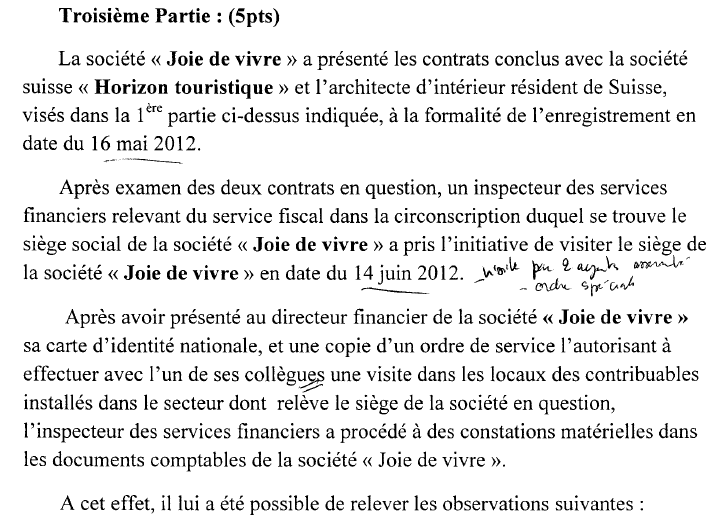 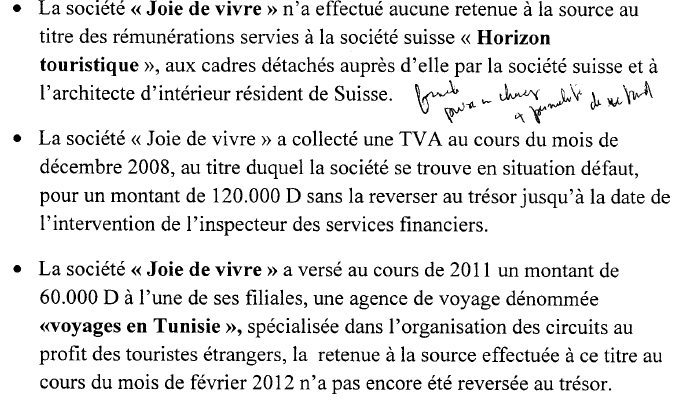 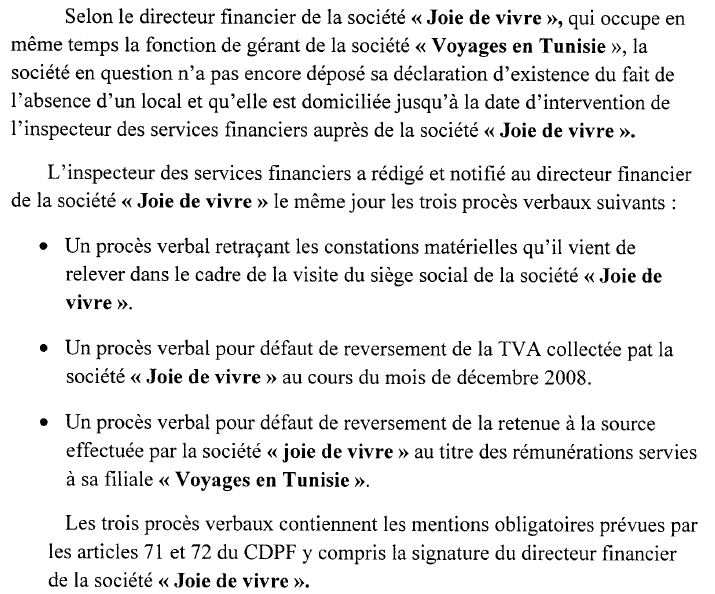 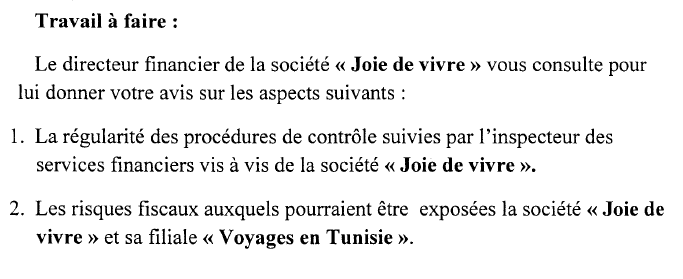 